Weekly Activities Report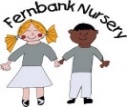 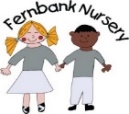               Please see below planned activities for the children for the forthcoming week.Week commencing- 28/06/2022All children will be;Joining in P.E activities in the school hall (Monday morning and Friday afternoons)Jolly Phonics letter sound ‘o’Joining in with sports day. Parents are welcome to come and watch please see separate email Song/rhyme of the week; Practicing our Graduation songsStory of the week; ‘Topsy and Tim go to school’ Hannah’s Yellow groupLearning about symmetry and making the pattern on the butterfly symmetrical Looking at how the number is changed when something is added or something is taken away using the linking toysLearning about bumble bees and how they contribute towards the environment Listening to the story ‘Rumble in the Jungle’ Jo's Green groupLooking at how the number is changed when something is added or something is taken awayLearning about the life cycle of a frogSinging ‘5 little speckled frogs’ using props Positional language activity for example put the frog under the log Farheen’s Blue groupPhonics recognition activityColour recognition activity (non-pre-school) Baking cakes and decorating using different colours of icing Writing our name on the ICT computer (pre-schoolers) mark making (non- pre-schools) A note to parents/Carers;Nursery photographs- Tuesday 28th June 2022Nursery Trip Wednesday 6th July 2022Wednesday 13th July 2022 – – End of year party. More information to follow regarding combined session times Thursday 14th July 2022- Graduation (pre-school leavers) Invitations have been sent out Friday 15th July 2022 -Nursery closes for summer Beanie goes to the dentist and Beanie goes to the toilet resources bags – please ask staff for the resource bags to use at homeFernbank library - If you want your child to choose a book and swap it each week at our library please bring in a book bag or purchase one from ourselves for £1.50. Please ask a member of staff for further details.If your child is unwell please keep them off nursery. PLEASE INFORM NURSERY OF ANY POSITVE COVID CASES AS WE HAVE A DUTY OF REPORTING THESE TO OUR LOCAL AUTHORITY 